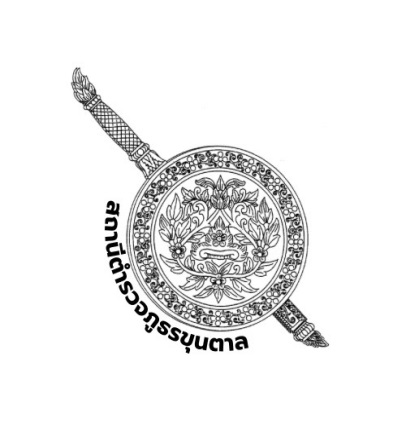 การจัดการทรัพย์สินของราชการของบริจาค  การจัดเก็บของกลางและแนวทางการนำไปปฏิบัติประจำเดือน  ตุลาคม  2566ปีงบประมาณ  2567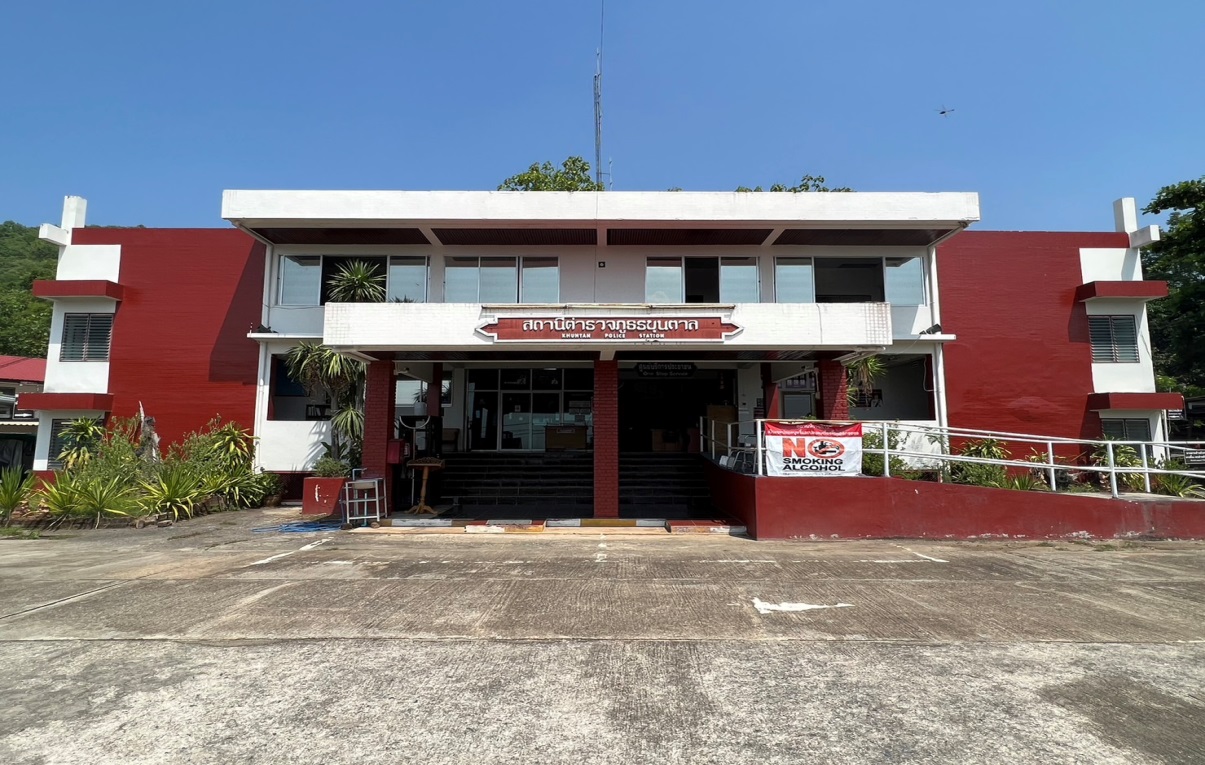 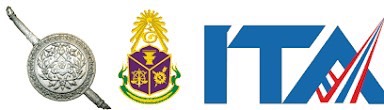 คำสั่งแต่งตั้งเจ้าหน้าที่ตรวจสอบพัสดุประจำปี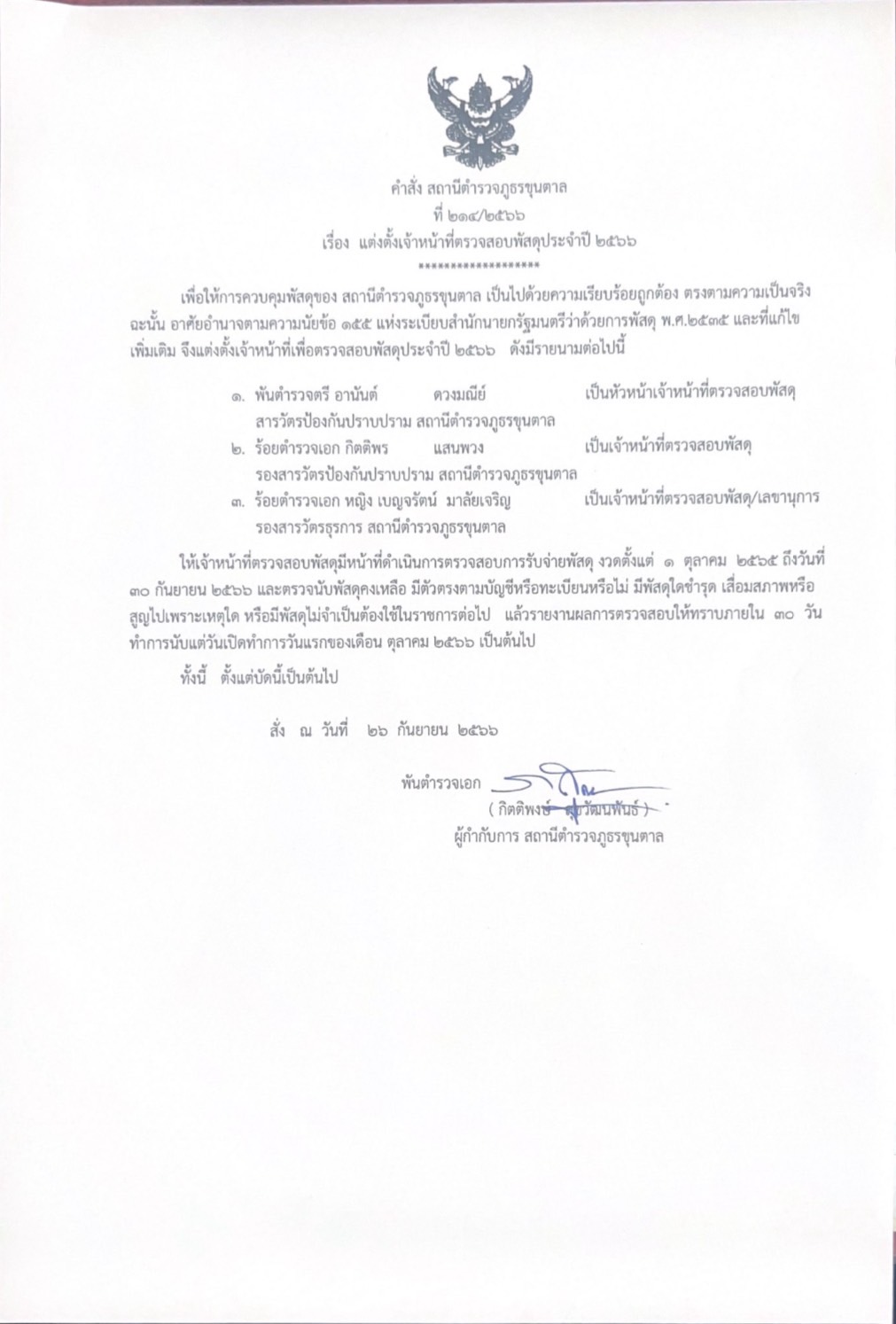 รายงานผลการควบคุมการตรวจสอบเกี่ยวกับการใช้อาวุธปืนของทางราชการประจำเดือน  ตุลาคม  2566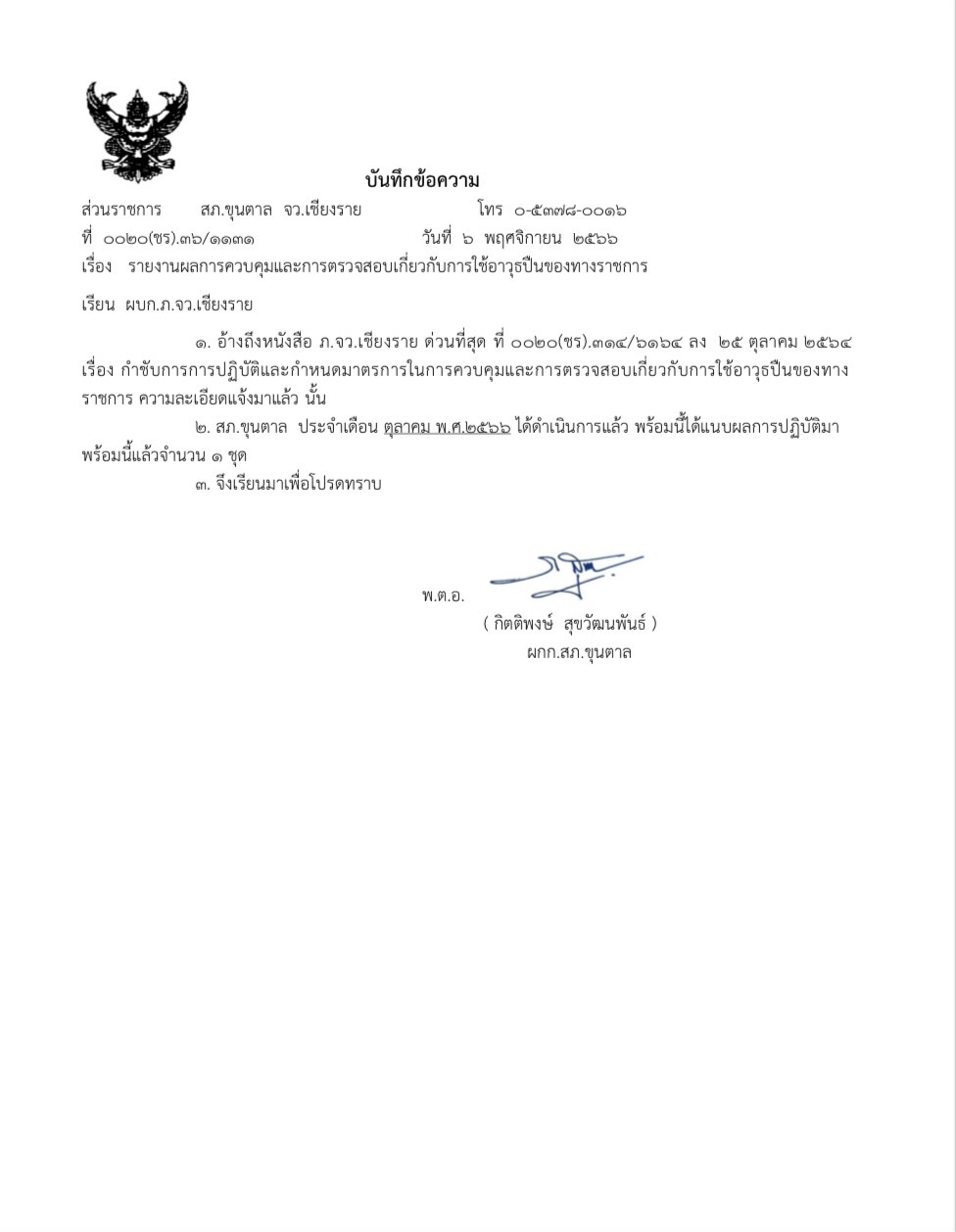 